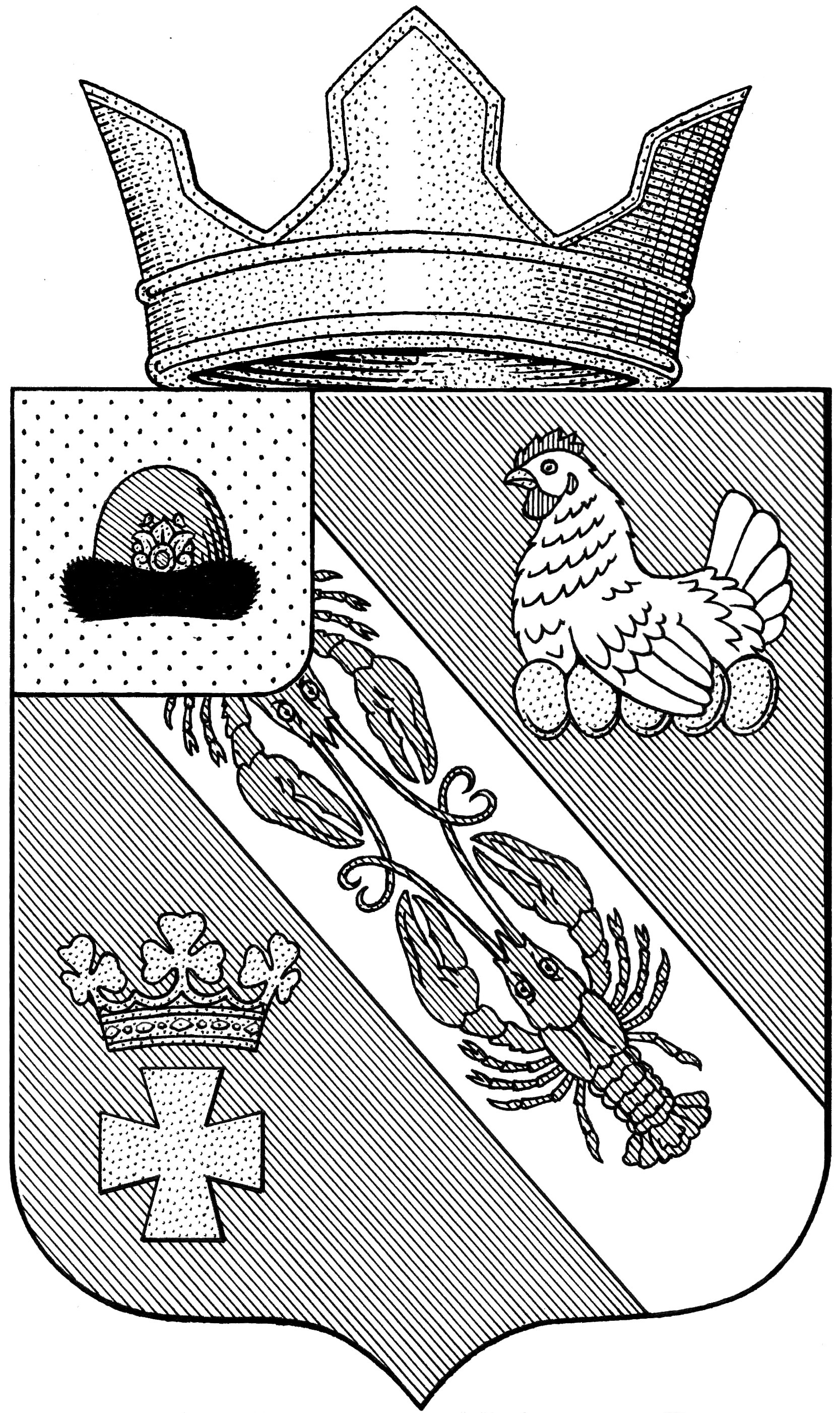 Муниципальное образование – ОКСКОЕ СЕЛЬСКОЕ ПОСЕЛЕНИЕРязанскОГО муниципальнОГО районА Рязанской областиСОВЕТ ДЕПУТАТОВ МУНИЦИПАЛЬНОГО ОБРАЗОВАНИЯ –ОКСКОЕ СЕЛЬСКОЕ ПОСЕЛЕНИЕ РЯЗАНСКОГО МУНИЦИПАЛЬНОГО РАЙОНА РЯЗАНСКОЙ ОБЛАСТИпервый созывРЕШЕНИЕ «23»  апреля 2019 года	                                                                                           №73 «Об исполнении бюджета муниципального образования –Окское сельское поселение Рязанского муниципального района Рязанской области за I квартал  2019года»Заслушав информацию администрации муниципального образования –Окское сельское поселение Рязанского муниципального района Рязанской области об исполнении бюджета Окского сельского поселения за первый квартал 2018 года, руководствуясь Бюджетным кодексом РФ, Совет депутатов Окского сельского поселенияРЕШИЛ:Информацию администрации муниципального образования –Окское сельское поселение Рязанского муниципального района Рязанской области об исполнении бюджета за I квартал 2019 года принять к сведению.Настоящее решение вступает в силу со дня его принятия и подлежит официальному опубликованию.Контроль за исполнение настоящего решения возложить на Главу муниципального образования  А.В. Трушина.Председатель Совета депутатов						Л.А. ПопругаГлава муниципального образования 					А.В. ТрушинПриложение 1ОТЧЕТ ОБ ИСПОЛНЕНИИ БЮДЖЕТА МУНИЦИПАЛЬНОГО ОБРАЗОВАНИЯ - ОКСКОЕ СЕЛЬСКОЕ ПОСЕЛЕНИЕ РЯЗАНСКОГО МУНИЦИПАЛЬНОГО РАЙОНА РЯЗАНСКОЙ ОБЛАСТИ  
за 1 квартал 2019 года                                 1. Доходы бюджета                                 1. Доходы бюджета                                 1. Доходы бюджета                                 1. Доходы бюджета                                 1. Доходы бюджета Наименование показателяКод строкиКод дохода по бюджетной классификацииУтвержденные бюджетные назначенияИсполнено Наименование показателяКод строкиКод дохода по бюджетной классификацииУтвержденные бюджетные назначенияИсполнено Наименование показателяКод строкиКод дохода по бюджетной классификацииУтвержденные бюджетные назначенияИсполнено12345Доходы бюджета - всего010x21 952 181,405 051 318,42в том числе:  НАЛОГОВЫЕ И НЕНАЛОГОВЫЕ ДОХОДЫ010100 1 00 00000 00 0000 0003 940 994,601 064 102,44  НАЛОГОВЫЕ И НЕНАЛОГОВЫЕ ДОХОДЫ010182 1 00 00000 00 0000 00016 811 000,003 148 241,18  НАЛОГОВЫЕ И НЕНАЛОГОВЫЕ ДОХОДЫ010742 1 00 00000 00 0000 0005 066,67-  НАЛОГОВЫЕ И НЕНАЛОГОВЫЕ ДОХОДЫ010773 1 00 00000 00 0000 000991 856,00804 627,84  НАЛОГИ НА ПРИБЫЛЬ, ДОХОДЫ010182 1 01 00000 00 0000 0005 068 000,001 685 543,74  Налог на доходы физических лиц010182 1 01 02000 01 0000 1105 068 000,001 685 543,74  Налог на доходы физических лиц с доходов, источником которых является налоговый агент, за исключением доходов, в отношении которых исчисление и уплата налога осуществляются в соответствии со статьями 227, 2271 и 228 Налогового кодекса Российской Федерации010182 1 01 02010 01 0000 1105 013 000,001 678 784,12  Налог на доходы физических лиц с доходов, полученных от осуществления деятельности физическими лицами, зарегистрированными в качестве индивидуальных предпринимателей, нотариусов, занимающихся частной практикой, адвокатов, учредивших адвокатские кабинеты, и других лиц, занимающихся частной практикой в соответствии со статьей 227 Налогового кодекса Российской Федерации010182 1 01 02020 01 0000 11030 000,006 759,60  Налог на доходы физических лиц с доходов, полученных физическими лицами в соответствии со статьей 228 Налогового кодекса Российской Федерации010182 1 01 02030 01 0000 11025 000,000,02  НАЛОГИ НА ТОВАРЫ (РАБОТЫ, УСЛУГИ), РЕАЛИЗУЕМЫЕ НА ТЕРРИТОРИИ РОССИЙСКОЙ ФЕДЕРАЦИИ010100 1 03 00000 00 0000 0003 940 994,601 064 102,44  Акцизы по подакцизным товарам (продукции), производимым на территории Российской Федерации010100 1 03 02000 01 0000 1103 940 994,601 064 102,44  Доходы от уплаты акцизов на дизельное топливо, подлежащие распределению между бюджетами субъектов Российской Федерации и местными бюджетами с учетом установленных дифференцированных нормативов отчислений в местные бюджеты010100 1 03 02230 01 0000 1101 429 107,57467 452,60  Доходы от уплаты акцизов на дизельное топливо, подлежащие распределению между бюджетами субъектов Российской Федерации и местными бюджетами с учетом установленных дифференцированных нормативов отчислений в местные бюджеты (по нормативам, установленным Федеральным законом о федеральном бюджете в целях формирования дорожных фондов субъектов Российской Федерации)010100 1 03 02231 01 0000 1101 429 107,57467 452,60  Доходы от уплаты акцизов на моторные масла для дизельных и (или) карбюраторных (инжекторных) двигателей, подлежащие распределению между бюджетами субъектов Российской Федерации и местными бюджетами с учетом установленных дифференцированных нормативов отчислений в местные бюджеты010100 1 03 02240 01 0000 11010 013,223 266,10  Доходы от уплаты акцизов на моторные масла для дизельных и (или) карбюраторных (инжекторных) двигателей, подлежащие распределению между бюджетами субъектов Российской Федерации и местными бюджетами с учетом установленных дифференцированных нормативов отчислений в местные бюджеты (по нормативам, установленным Федеральным законом о федеральном бюджете в целях формирования дорожных фондов субъектов Российской Федерации)010100 1 03 02241 01 0000 11010 013,223 266,10  Доходы от уплаты акцизов на автомобильный бензин, подлежащие распределению между бюджетами субъектов Российской Федерации и местными бюджетами с учетом установленных дифференцированных нормативов отчислений в местные бюджеты010100 1 03 02250 01 0000 1102 767 619,35685 381,96  Доходы от уплаты акцизов на автомобильный бензин, подлежащие распределению между бюджетами субъектов Российской Федерации и местными бюджетами с учетом установленных дифференцированных нормативов отчислений в местные бюджеты (по нормативам, установленным Федеральным законом о федеральном бюджете в целях формирования дорожных фондов субъектов Российской Федерации)010100 1 03 02251 01 0000 1102 767 619,35685 381,96  Доходы от уплаты акцизов на прямогонный бензин, подлежащие распределению между бюджетами субъектов Российской Федерации и местными бюджетами с учетом установленных дифференцированных нормативов отчислений в местные бюджеты010100 1 03 02260 01 0000 110-265 745,54-91 998,22  Доходы от уплаты акцизов на прямогонный бензин, подлежащие распределению между бюджетами субъектов Российской Федерации и местными бюджетами с учетом установленных дифференцированных нормативов отчислений в местные бюджеты (по нормативам, установленным Федеральным законом о федеральном бюджете в целях формирования дорожных фондов субъектов Российской Федерации)010100 1 03 02261 01 0000 110-265 745,54-91 998,22  НАЛОГИ НА СОВОКУПНЫЙ ДОХОД010182 1 05 00000 00 0000 00062 000,0019 232,52  Налог, взимаемый в связи с применением упрощенной системы налогообложения010182 1 05 01000 00 0000 11030 000,005 027,22  Налог, взимаемый с налогоплательщиков, выбравших в качестве объекта налогообложения доходы010182 1 05 01010 01 0000 11027 000,004 001,76  Налог, взимаемый с налогоплательщиков, выбравших в качестве объекта налогообложения доходы010182 1 05 01011 01 0000 11027 000,004 001,76  Налог, взимаемый с налогоплательщиков, выбравших в качестве объекта налогообложения доходы, уменьшенные на величину расходов010182 1 05 01020 01 0000 1103 000,001 025,46  Налог, взимаемый с налогоплательщиков, выбравших в качестве объекта налогообложения доходы, уменьшенные на величину расходов (в том числе минимальный налог, зачисляемый в бюджеты субъектов Российской Федерации)010182 1 05 01021 01 0000 1103 000,001 025,46  Единый сельскохозяйственный налог010182 1 05 03000 01 0000 11032 000,0014 205,30  Единый сельскохозяйственный налог010182 1 05 03010 01 0000 11032 000,0014 205,30  НАЛОГИ НА ИМУЩЕСТВО010182 1 06 00000 00 0000 00011 681 000,001 443 464,92  Налог на имущество физических лиц010182 1 06 01000 00 0000 1101 133 000,0065 711,89  Налог на имущество физических лиц, взимаемый по ставкам, применяемым к объектам налогообложения, расположенным в границах сельских поселений010182 1 06 01030 10 0000 1101 133 000,0065 711,89  Земельный налог010182 1 06 06000 00 0000 11010 548 000,001 377 753,03  Земельный налог с организаций010182 1 06 06030 00 0000 1105 432 000,00945 921,91  Земельный налог с организаций, обладающих земельным участком, расположенным в границах сельских поселений010182 1 06 06033 10 0000 1105 432 000,00945 921,91  Земельный налог с физических лиц010182 1 06 06040 00 0000 1105 116 000,00431 831,12  Земельный налог с физических лиц, обладающих земельным участком, расположенным в границах сельских поселений010182 1 06 06043 10 0000 1105 116 000,00431 831,12  ДОХОДЫ ОТ ИСПОЛЬЗОВАНИЯ ИМУЩЕСТВА, НАХОДЯЩЕГОСЯ В ГОСУДАРСТВЕННОЙ И МУНИЦИПАЛЬНОЙ СОБСТВЕННОСТИ010773 1 11 00000 00 0000 00020 000,0013 759,84  Доходы, получаемые в виде арендной либо иной платы за передачу в возмездное пользование государственного и муниципального имущества (за исключением имущества бюджетных и автономных учреждений, а также имущества государственных и муниципальных унитарных предприятий, в том числе казенных)010773 1 11 05000 00 0000 120-1 633,34  Доходы от сдачи в аренду имущества, составляющего государственную (муниципальную) казну (за исключением земельных участков)010773 1 11 05070 00 0000 120-1 633,34  Доходы от сдачи в аренду имущества, составляющего казну сельских поселений (за исключением земельных участков)010773 1 11 05075 10 0000 120-1 633,34  Прочие доходы от использования имущества и прав, находящихся в государственной и муниципальной собственности (за исключением имущества бюджетных и автономных учреждений, а также имущества государственных и муниципальных унитарных предприятий, в том числе казенных)010773 1 11 09000 00 0000 12020 000,0012 126,50  Прочие поступления от использования имущества, находящегося в государственной и муниципальной собственности (за исключением имущества бюджетных и автономных учреждений, а также имущества государственных и муниципальных унитарных предприятий, в том числе казенных)010773 1 11 09040 00 0000 12020 000,0012 126,50  Прочие поступления от использования имущества, находящегося в собственности сельских поселений (за исключением имущества муниципальных бюджетных и автономных учреждений, а также имущества муниципальных унитарных предприятий, в том числе казенных)010773 1 11 09045 10 0000 12020 000,0012 126,50  ДОХОДЫ ОТ ПРОДАЖИ МАТЕРИАЛЬНЫХ И НЕМАТЕРИАЛЬНЫХ АКТИВОВ010773 1 14 00000 00 0000 000971 856,00790 868,00  Доходы от реализации имущества, находящегося в государственной и муниципальной собственности (за исключением движимого имущества бюджетных и автономных учреждений, а также имущества государственных и муниципальных унитарных предприятий, в том числе казенных)010773 1 14 02000 00 0000 000971 856,00790 868,00  Доходы от реализации имущества, находящегося в собственности сельских поселений (за исключением движимого имущества муниципальных бюджетных и автономных учреждений, а также имущества муниципальных унитарных предприятий, в том числе казенных), в части реализации основных средств по указанному имуществу010773 1 14 02050 10 0000 410971 856,00790 868,00  Доходы от реализации иного имущества, находящегося в собственности сельских поселений (за исключением имущества муниципальных бюджетных и автономных учреждений, а также имущества муниципальных унитарных предприятий, в том числе казенных), в части реализации основных средств по указанному имуществу010773 1 14 02053 10 0000 410971 856,00790 868,00  ШТРАФЫ, САНКЦИИ, ВОЗМЕЩЕНИЕ УЩЕРБА010742 1 16 00000 00 0000 0005 066,67-  Денежные взыскания (штрафы), установленные законами субъектов Российской Федерации за несоблюдение муниципальных правовых актов010742 1 16 51000 02 0000 1405 066,67-  Денежные взыскания (штрафы), установленные законами субъектов Российской Федерации за несоблюдение муниципальных правовых актов, зачисляемые в бюджеты поселений010742 1 16 51040 02 0000 1405 066,67-  БЕЗВОЗМЕЗДНЫЕ ПОСТУПЛЕНИЯ010773 2 00 00000 00 0000 000203 264,1334 346,96  БЕЗВОЗМЕЗДНЫЕ ПОСТУПЛЕНИЯ ОТ ДРУГИХ БЮДЖЕТОВ БЮДЖЕТНОЙ СИСТЕМЫ РОССИЙСКОЙ ФЕДЕРАЦИИ010773 2 02 00000 00 0000 000203 264,1334 346,96  Субвенции бюджетам бюджетной системы Российской Федерации010773 2 02 30000 00 0000 150188 059,1334 346,96  Субвенции местным бюджетам на выполнение передаваемых полномочий субъектов Российской Федерации010773 2 02 30024 00 0000 150128,70-  Субвенции бюджетам сельских поселений на выполнение передаваемых полномочий субъектов Российской Федерации010773 2 02 30024 10 0000 150128,70-  Субвенции бюджетам на осуществление первичного воинского учета на территориях, где отсутствуют военные комиссариаты010773 2 02 35118 00 0000 150187 930,4334 346,96  Субвенции бюджетам сельских поселений на осуществление первичного воинского учета на территориях, где отсутствуют военные комиссариаты010773 2 02 35118 10 0000 150187 930,4334 346,96  Иные межбюджетные трансферты010773 2 02 40000 00 0000 15015 205,00-  Прочие межбюджетные трансферты, передаваемые бюджетам010773 2 02 49999 00 0000 15015 205,00-                  2. Расходы бюджета                  2. Расходы бюджета                  2. Расходы бюджета                  2. Расходы бюджета                  2. Расходы бюджета Наименование показателяКод строкиКод расхода по бюджетной классификацииУтвержденные бюджетные назначенияИсполнено Наименование показателяКод строкиКод расхода по бюджетной классификацииУтвержденные бюджетные назначенияИсполнено Наименование показателяКод строкиКод расхода по бюджетной классификацииУтвержденные бюджетные назначенияИсполнено12345Расходы бюджета - всего200x23 168 346,543 848 983,15в том числе:  Глава муниципального образования200773 0102 03 1 00 02010 0001 211 741,00215 694,34  Расходы на выплаты персоналу в целях обеспечения выполнения функций государственными (муниципальными) органами, казенными учреждениями, органами управления государственными внебюджетными фондами200773 0102 03 1 00 02010 1001 211 741,00215 694,34  Расходы на выплаты персоналу государственных (муниципальных) органов200773 0102 03 1 00 02010 1201 211 741,00215 694,34  Фонд оплаты труда государственных (муниципальных) органов200773 0102 03 1 00 02010 121-170 302,88  Взносы по обязательному социальному страхованию на выплаты денежного содержания и иные выплаты работникам государственных (муниципальных) органов200773 0102 03 1 00 02010 129-45 391,46  Центральный аппарат200773 0104 03 1 00 02030 0005 809 221,001 025 427,98  Расходы на выплаты персоналу в целях обеспечения выполнения функций государственными (муниципальными) органами, казенными учреждениями, органами управления государственными внебюджетными фондами200773 0104 03 1 00 02030 1004 694 121,00728 897,22  Расходы на выплаты персоналу государственных (муниципальных) органов200773 0104 03 1 00 02030 1204 694 121,00728 897,22  Фонд оплаты труда государственных (муниципальных) органов200773 0104 03 1 00 02030 121-566 229,92  Взносы по обязательному социальному страхованию на выплаты денежного содержания и иные выплаты работникам государственных (муниципальных) органов200773 0104 03 1 00 02030 129-162 667,30  Закупка товаров, работ и услуг для обеспечения государственных (муниципальных) нужд200773 0104 03 1 00 02030 2001 086 800,00290 982,00  Иные закупки товаров, работ и услуг для обеспечения государственных (муниципальных) нужд200773 0104 03 1 00 02030 2401 086 800,00290 982,00  Прочая закупка товаров, работ и услуг200773 0104 03 1 00 02030 244-290 982,00  Иные бюджетные ассигнования200773 0104 03 1 00 02030 80028 300,005 548,76  Уплата налогов, сборов и иных платежей200773 0104 03 1 00 02030 85028 300,005 548,76  Уплата иных платежей200773 0104 03 1 00 02030 853-5 548,76  Межбюджетные трансферты, предоставляемые на осуществление полномочий в  соответствии с заключенными соглашениями по внешнему муниципальному финансовому контролю200773 0104 03 4 00 02140 00012 000,00-  Межбюджетные трансферты200773 0104 03 4 00 02140 50012 000,00-  Иные межбюджетные трансферты200773 0104 03 4 00 02140 54012 000,00-  Резервные фонды сельских поселений200773 0111 03 7 00 08030 000200 000,00-  Иные бюджетные ассигнования200773 0111 03 7 00 08030 800200 000,00-  Резервные средства200773 0111 03 7 00 08030 870200 000,00-  Выполнение других обязательств муниципального образования200773 0113 03 1 00 02160 000169 000,009 604,08  Закупка товаров, работ и услуг для обеспечения государственных (муниципальных) нужд200773 0113 03 1 00 02160 200169 000,009 604,08  Иные закупки товаров, работ и услуг для обеспечения государственных (муниципальных) нужд200773 0113 03 1 00 02160 240169 000,009 604,08  Прочая закупка товаров, работ и услуг200773 0113 03 1 00 02160 244-9 604,08  Расходы на реализацию Закона Рязанской области от 06.12.2010 № 152-ОЗ "О наделении органов местного самоуправления муниципальных образований Рязанской области отдельными государственными полномочиями по созданию административных комиссий и определению перечня должностных лиц, уполномоченных составлять протоколы об административных правонарушениях"200773 0113 50 2 00 89100 000128,70-  Закупка товаров, работ и услуг для обеспечения государственных (муниципальных) нужд200773 0113 50 2 00 89100 200128,70-  Иные закупки товаров, работ и услуг для обеспечения государственных (муниципальных) нужд200773 0113 50 2 00 89100 240128,70-  Осуществление первичного воинского учета на территориях, где отсутствуют военные комиссариаты200773 0203 50 2 00 51180 000187 930,4334 346,96  Расходы на выплаты персоналу в целях обеспечения выполнения функций государственными (муниципальными) органами, казенными учреждениями, органами управления государственными внебюджетными фондами200773 0203 50 2 00 51180 100187 930,4334 346,96  Расходы на выплаты персоналу государственных (муниципальных) органов200773 0203 50 2 00 51180 120187 930,4334 346,96  Фонд оплаты труда государственных (муниципальных) органов200773 0203 50 2 00 51180 121-27 076,00  Взносы по обязательному социальному страхованию на выплаты денежного содержания и иные выплаты работникам государственных (муниципальных) органов200773 0203 50 2 00 51180 129-7 270,96  Иные мероприятия Окского сельского поселения200773 0310 44 0 01 40170 000397 715,3239 440,00  Закупка товаров, работ и услуг для обеспечения государственных (муниципальных) нужд200773 0310 44 0 01 40170 200397 715,3239 440,00  Иные закупки товаров, работ и услуг для обеспечения государственных (муниципальных) нужд200773 0310 44 0 01 40170 240397 715,3239 440,00  Прочая закупка товаров, работ и услуг200773 0310 44 0 01 40170 244-39 440,00  Реализация мероприятий за счет средств муниципального дорожного фонда200773 0409 25 0 01 44444 0006 129 015,74931 400,00  Закупка товаров, работ и услуг для обеспечения государственных (муниципальных) нужд200773 0409 25 0 01 44444 2006 129 015,74931 400,00  Иные закупки товаров, работ и услуг для обеспечения государственных (муниципальных) нужд200773 0409 25 0 01 44444 2406 129 015,74931 400,00  Прочая закупка товаров, работ и услуг200773 0409 25 0 01 44444 244-931 400,00  Иные мероприятия Окского сельского поселения200773 0501 28 1 01 40170 000228 000,00-  Закупка товаров, работ и услуг для обеспечения государственных (муниципальных) нужд200773 0501 28 1 01 40170 200228 000,00-  Иные закупки товаров, работ и услуг для обеспечения государственных (муниципальных) нужд200773 0501 28 1 01 40170 240228 000,00-  Иные мероприятия Окского  сельского поселения200773 0503 45 0 01 40170 0001 240 000,00434 735,92  Закупка товаров, работ и услуг для обеспечения государственных (муниципальных) нужд200773 0503 45 0 01 40170 2001 240 000,00434 735,92  Иные закупки товаров, работ и услуг для обеспечения государственных (муниципальных) нужд200773 0503 45 0 01 40170 2401 240 000,00434 735,92  Прочая закупка товаров, работ и услуг200773 0503 45 0 01 40170 244-434 735,92  Межбюджетные трансферты, передаваемые на осуществление полномочий в соответствии с заключенными соглашениями по организации ритуальных услуг200773 0503 45 0 02 06060 0006 000,00-  Межбюджетные трансферты200773 0503 45 0 02 06060 5006 000,00-  Иные межбюджетные трансферты200773 0503 45 0 02 06060 5406 000,00-  Иные мероприятия Окского  сельского поселения200773 0503 45 0 02 40170 00050 000,00-  Закупка товаров, работ и услуг для обеспечения государственных (муниципальных) нужд200773 0503 45 0 02 40170 20050 000,00-  Иные закупки товаров, работ и услуг для обеспечения государственных (муниципальных) нужд200773 0503 45 0 02 40170 24050 000,00-  Иные мероприятия Окского  сельского поселения200773 0503 45 0 04 40170 000586 000,00-  Закупка товаров, работ и услуг для обеспечения государственных (муниципальных) нужд200773 0503 45 0 04 40170 200586 000,00-  Иные закупки товаров, работ и услуг для обеспечения государственных (муниципальных) нужд200773 0503 45 0 04 40170 240586 000,00-  Иные мероприятия Окского  сельского поселения200773 0503 45 0 05 40170 000935 827,0320 450,00  Закупка товаров, работ и услуг для обеспечения государственных (муниципальных) нужд200773 0503 45 0 05 40170 200935 827,0320 450,00  Иные закупки товаров, работ и услуг для обеспечения государственных (муниципальных) нужд200773 0503 45 0 05 40170 240935 827,0320 450,00  Прочая закупка товаров, работ и услуг200773 0503 45 0 05 40170 244-20 450,00  Иные мероприятия Окского сельского поселения200773 0503 45 0 06 40170 00080 000,00-  Закупка товаров, работ и услуг для обеспечения государственных (муниципальных) нужд200773 0503 45 0 06 40170 20080 000,00-  Иные закупки товаров, работ и услуг для обеспечения государственных (муниципальных) нужд200773 0503 45 0 06 40170 24080 000,00-  Иные мероприятия Окского сельского поселения200773 0503 62 0 01 40170 000250 000,00-  Закупка товаров, работ и услуг для обеспечения государственных (муниципальных) нужд200773 0503 62 0 01 40170 200250 000,00-  Иные закупки товаров, работ и услуг для обеспечения государственных (муниципальных) нужд200773 0503 62 0 01 40170 240250 000,00-  Проведение культурно-массовых мероприятий200773 0801 46 0 01 07010 00060 000,0015 000,00  Закупка товаров, работ и услуг для обеспечения государственных (муниципальных) нужд200773 0801 46 0 01 07010 20060 000,0015 000,00  Иные закупки товаров, работ и услуг для обеспечения государственных (муниципальных) нужд200773 0801 46 0 01 07010 24060 000,0015 000,00  Прочая закупка товаров, работ и услуг200773 0801 46 0 01 07010 244-15 000,00  Обеспечение деятельности учреждений в сфере культуры200773 0801 46 0 01 08990 0005 237 272,001 082 134,65  Предоставление субсидий бюджетным, автономным учреждениям и иным некоммерческим организациям200773 0801 46 0 01 08990 6005 237 272,001 082 134,65  Субсидии бюджетным учреждениям200773 0801 46 0 01 08990 6105 237 272,001 082 134,65  Субсидии бюджетным учреждениям на финансовое обеспечение государственного (муниципального) задания на оказание государственных (муниципальных) услуг (выполнение работ)200773 0801 46 0 01 08990 611-1 082 134,65    Пенсии за выслугу лет, доплаты к пенсиям муниципальных служащих200773 1001 47 0 01 03030 000208 495,3234 749,22  Социальное обеспечение и иные выплаты населению200773 1001 47 0 01 03030 300208 495,3234 749,22  Публичные нормативные социальные выплаты гражданам200773 1001 47 0 01 03030 310208 495,3234 749,22  Иные пенсии, социальные доплаты к пенсиям200773 1001 47 0 01 03030 312-34 749,22  Иные мероприятия Окского сельского поселения200773 1003 47 0 02 40170 00020 000,00-  Закупка товаров, работ и услуг для обеспечения государственных (муниципальных) нужд200773 1003 47 0 02 40170 20020 000,00-  Иные закупки товаров, работ и услуг для обеспечения государственных (муниципальных) нужд200773 1003 47 0 02 40170 24020 000,00-  Оказание материальной помощи гражданам, попавшим в трудную жизненную ситуацию по независящим от них причинам200773 1003 47 0 02 40960 000100 000,006 000,00  Социальное обеспечение и иные выплаты населению200773 1003 47 0 02 40960 300100 000,006 000,00  Социальные выплаты гражданам, кроме публичных нормативных социальных выплат200773 1003 47 0 02 40960 320100 000,006 000,00  Пособия, компенсации и иные социальные выплаты гражданам, кроме публичных нормативных обязательств200773 1003 47 0 02 40960 321-6 000,00  Организация и проведение мероприятий физкультурно- спортивной направленности200773 1102 48 0 01 07020 00050 000,00-  Закупка товаров, работ и услуг для обеспечения государственных (муниципальных) нужд200773 1102 48 0 01 07020 20050 000,00-  Иные закупки товаров, работ и услуг для обеспечения государственных (муниципальных) нужд200773 1102 48 0 01 07020 24050 000,00-Результат исполнения бюджета (дефицит / профицит)450x-1 216 165,141 202 335,27                                  3. Источники финансирования дефицита бюджета                                  3. Источники финансирования дефицита бюджета                                  3. Источники финансирования дефицита бюджета                                  3. Источники финансирования дефицита бюджета                                  3. Источники финансирования дефицита бюджета Наименование показателяКод строкиКод источника финансирования дефицита бюджета по бюджетной классификацииУтвержденные бюджетные назначенияИсполнено Наименование показателяКод строкиКод источника финансирования дефицита бюджета по бюджетной классификацииУтвержденные бюджетные назначенияИсполнено Наименование показателяКод строкиКод источника финансирования дефицита бюджета по бюджетной классификацииУтвержденные бюджетные назначенияИсполнено Наименование показателяКод строкиКод источника финансирования дефицита бюджета по бюджетной классификацииУтвержденные бюджетные назначенияИсполнено Наименование показателяКод строкиКод источника финансирования дефицита бюджета по бюджетной классификацииУтвержденные бюджетные назначенияИсполнено12345Источники финансирования дефицита бюджета - всего500x1 216 165,14-1 202 335,27в том числе:источники внутреннего финансирования бюджета520x--из них:источники внешнего финансирования бюджета620x--из них:Изменение остатков средств700000 01 00 00 00 00 0000 0001 216 165,14-1 202 335,27увеличение остатков средств, всего710000 01 05 00 00 00 0000 500-21 952 181,40-5 560 039,88  Увеличение остатков средств бюджетов710773 01 00 00 00 00 0000 500-21 952 181,40-5 560 039,88  Увеличение прочих остатков средств бюджетов710773 01 05 02 00 00 0000 500-21 952 181,40-5 560 039,88  Увеличение прочих остатков денежных средств бюджетов710773 01 05 02 01 00 0000 510-21 952 181,40-5 560 039,88  Увеличение прочих остатков денежных средств бюджетов сельских поселений710773 01 05 02 01 10 0000 510-21 952 181,40-5 560 039,88уменьшение остатков средств, всего720000 01 05 00 00 00 0000 60023 168 346,544 357 704,61  Уменьшение остатков средств бюджетов720773 01 00 00 00 00 0000 60023 168 346,544 357 704,61  Уменьшение прочих остатков средств бюджетов720773 01 05 02 00 00 0000 60023 168 346,544 357 704,61  Уменьшение прочих остатков денежных средств бюджетов720773 01 05 02 01 00 0000 61023 168 346,544 357 704,61  Уменьшение прочих остатков денежных средств бюджетов сельских поселений720773 01 05 02 01 10 0000 61023 168 346,544 357 704,61